Рекомендации учителя-логопеда родителям, чтобы лето не прошло даром.Уважаемые родители!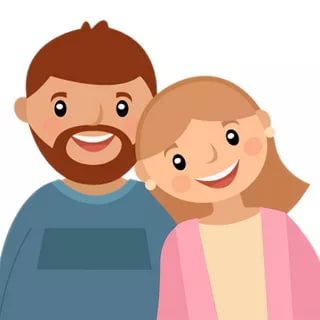 Учебный год закончился. И теперь самое главное, чтобы дети отдохнули летом, набрались сил, окрепли.Летние каникулы самое подходящее время для того, чтобы накопить положительные эмоциональные ресурсы на весь год.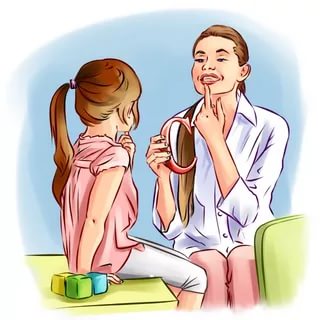 В этом учебном году была проделана большая работа по преодолению нарушения звукопроизношения.  У всех детей появились в речи звуки, ранее им недоступные. Весь учебный год велась работа над обогащением словарного запаса, развитием связной речи, фонематического слуха, а также работа по развитию памяти, мышления, внимания и самоконтроля. Во время прогулок, поездок вы также можете контролировать произношение «трудного» звука у ребёнка в спонтанной речи, попросив рассказать о чём-то, описать предмет. Если вы отправляетесь на отдых, в отпуск — не упустите возможность использовать новые впечатления ребёнка для развития выразительности речи. При описании, например, моря, гор, пейзажа обращайте внимание ребёнка на использование прилагательных и других частей речи, делающих нашу речь богаче. Чаще говорите с ребёнком и не только на бытовом уровне, следите за собственной речью, избегайте слов-паразитов, ведь дети очень часто копируют речь родителей, их манеру общения.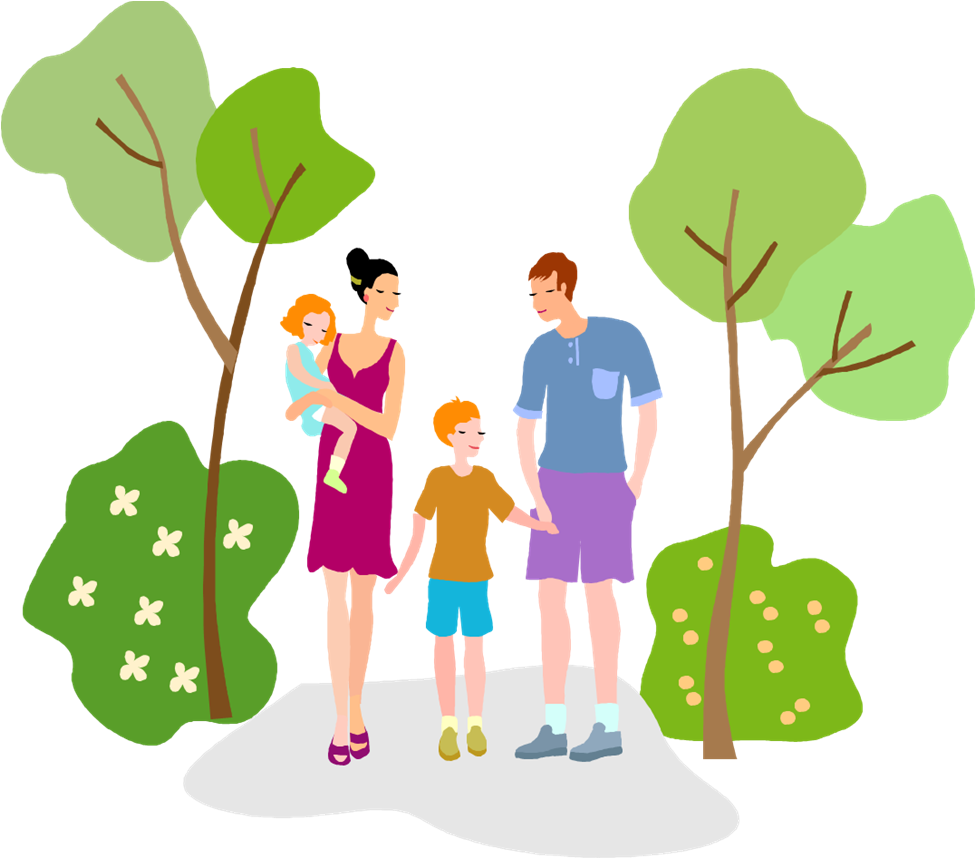 Можно предложить ребёнку игры, которые тренируют силу и длительность выдоха:Обдувать одуванчики несколькими короткими, а потом одним долгим выдохом;Пускать мыльные пузыри через соломинку (разводить детский шампунь)Надувать воздушные шарики;Стараться надувать надувные игрушки, круги, мячи;Учиться плавать, выдыхая в воду, нырять;Дуть на детские флюгера.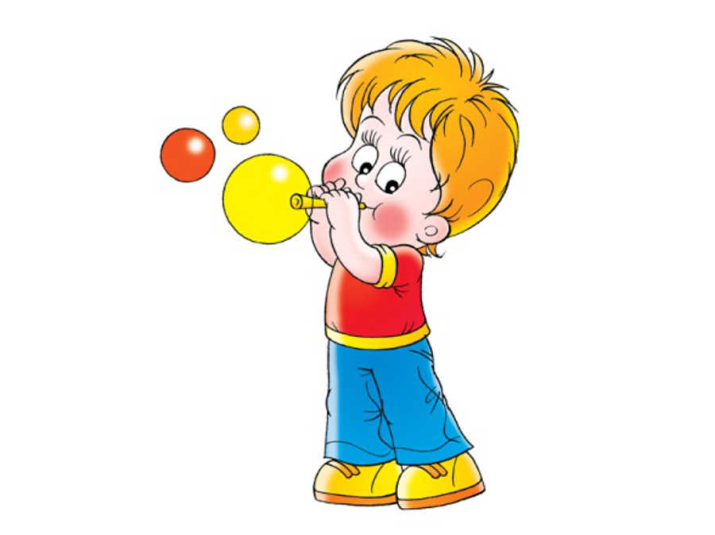 Развитию мелкой моторики способствуют следующие действия:Самообслуживание (молнии, кнопки, пуговицы, шнурки);Собирать, перебирать ягоды;Помогать взрослому полоть грядки;Выкладывать рисунки из камней (шишек, спичек, круп);Играть с глиной, мокрым песком;Играть с мячами и мячиками (бросать, ловить, бить в цель)В дождливые дни можно:Собирать мозаики, конструкторы, пазлы;Перебирать крупы;Раскрашивать раскраски цветными карандашами;Складывать простые игрушки из бумаги (оригами);Вышивать (крупным крестиком);Завинчивать гайки (игрушечные и настоящие);Плести из бисера;Лепить из пластилина, пластика, теста.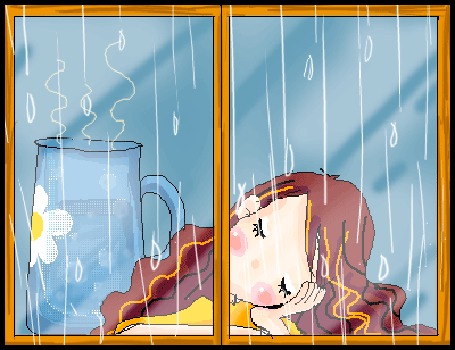 Очень важно продолжать развивать мышцы речевого аппарата (неспецифического)Жевать мясо (а не только сосиски и котлеты);Жевать сырые овощи (морковь, редис, огурцы) и фрукты (яблоки, груши…);Лизать языком с блюдца варенье, сметану, йогурт – для распластывания языка;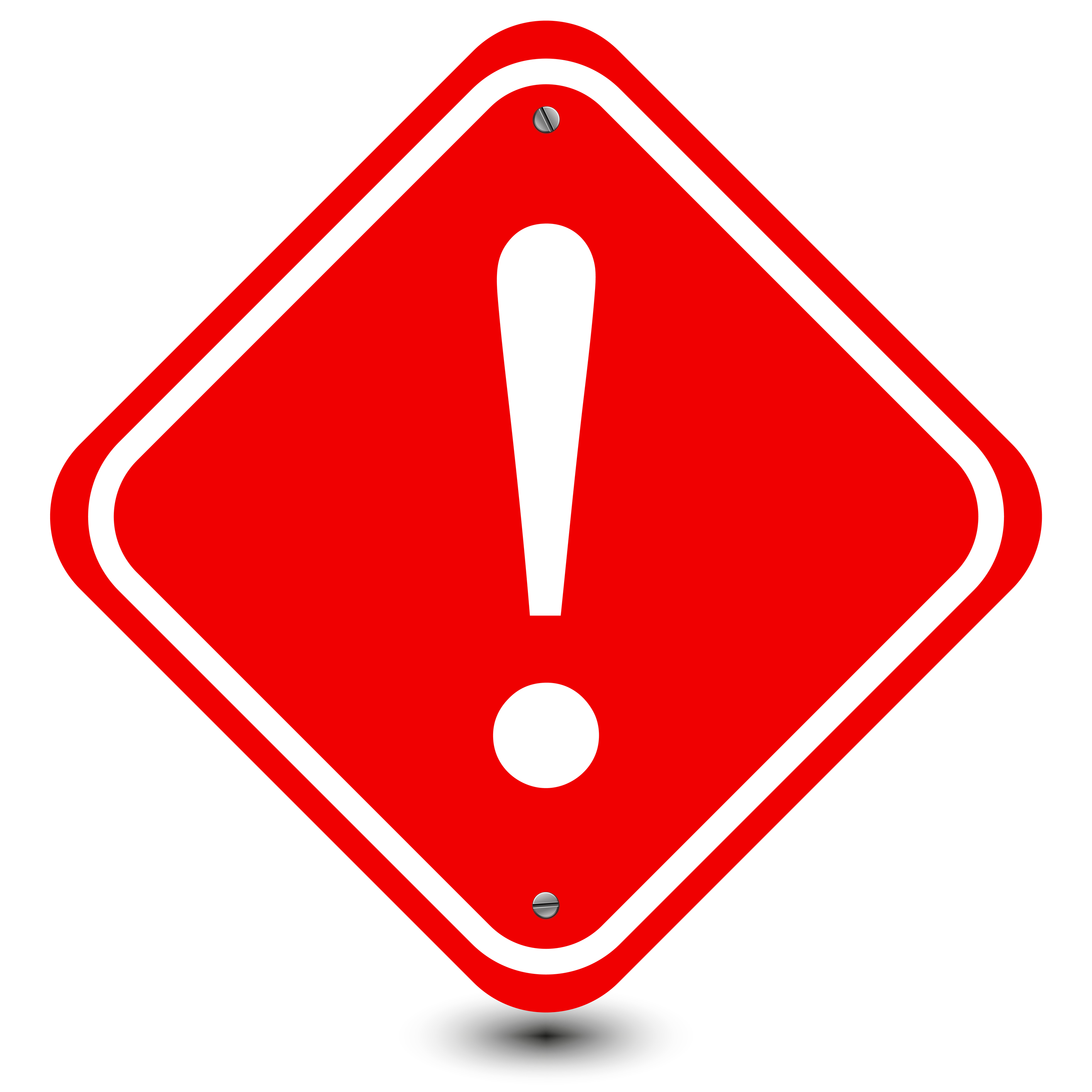 Полоскать рот;Жевать боковыми зубами;Сосать сухарики из хлеба, булки (солёные);Лизать эскимо.И в любое время можно поговорить с ребёнком. Эти игры способствуют  развитию грамматического строя речи, связной речи.Скажи наоборот (высокий-низкий)Посчитаем (1 рыба, 2 рыбы, 5 рыб)Скажи ласково (птица – птичка, ковер – коврик)Один – много (стул – стулья, много стульев; дом – много домов)Словообразование (напр.: стол из дерева – какой? – деревянный)Подбирать определения (Какие бывают собаки: большие, служебные …);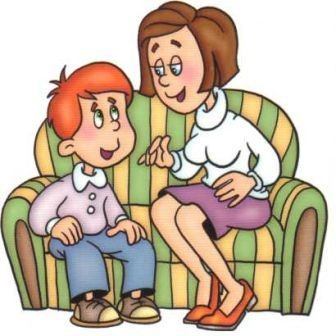 Игра «Угадай, что я вижу» (по описанию узнать задуманный предмет) (Зелёная, кудрявая, белоствольная. Что это? Берёза);Назвать слова с определённым слогом, звуком;Составлять предложения с заданными словами;«А если бы» (помечтать на тему: «А если бы у меня был ковёр-самолёт, шапка-невидимка...»);Играем, развивая фонематические процессы:Повтори за мной ( слоговые дорожки – па – ба – па, та-да-та и т.д);Назови первый (последний) звук в слове;Где спрятался звук - в начале? В середине? В конце? - ищем звук [Л] в слове ЛОПАТА, КОЛПАК, КОЛ;Уделяйте своему ребенку больше внимания, чаще находитесь на свежем воздухе, посещайте игровые площадки, парк.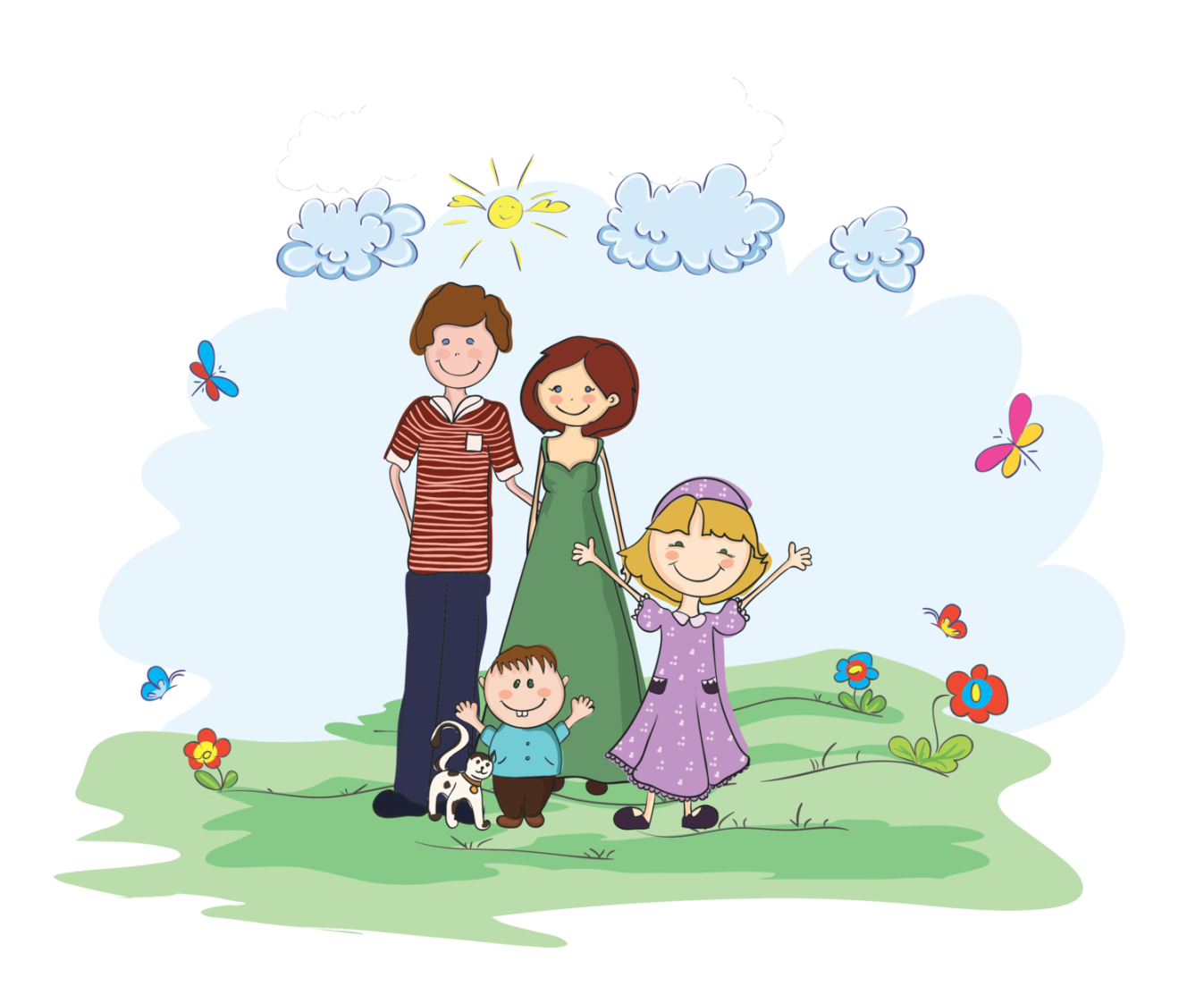 Желаем вам приятного отдыха и огромных успехов!